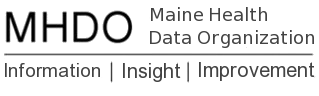 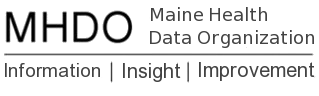 Super Data User Group – Hospital SubcommitteeMeeting Notes December 8, 2016Meeting ParticipantsMHDO: Karynlee HarringtonHSRI: Leanne Candura, Kevin Rogers, Kate Mullins, Allie MyersSDUG: Roberta Gildart, Cindy Mervis, Jayne Johann, Al Sheehy, Lisa Parker, Anne Ponsor, Lara Rosen, Hilary PerreyItems for Future Follow-UpNotes WelcomeReview Agenda and Goals of MeetingOther Agenda Items from Users - none. Updates (5 minutes)2015 Inpatient and Outpatient Release ScheduleThe new schedule is on the MHDO website.Inpatient data is in and we have begun our internal QC of the data. The last outpatient hospital file came in on Tuesday, we are still missing a few files for provider based clinics.  Internal QC will begin in mid-January.. The file ID’s will allow users to differentiate submissions made to DataBay vs. the MHDO hospital Portal2016 Inpatient and Outpatient Release Schedule.The new schedule is on the MHDO website.  To date we do not anticipate problems with the submission of 2016 hospital data.    We will notify the data users if there are any significant concerns with the submission of data that will impact the release. Hospital Outpatient Data DefinitionCurrent Definition: Hospital Outpatient Data.  "Hospital outpatient data" pertains to information which is associated with patients who receive services in a formally organized ambulatory department, clinic, provider-based practice considered a department of the hospital, and/or other departments of a hospital when those patients are not considered to be inpatients. Proposed New Definition: Hospital Outpatient Data is defined as any patient visit that is not considered an inpatient admission, at any department of the hospital, regardless of its physical location.  Hospital Outpatient Data also includes services provided by specialty groups or primary care practices.User Feedback: Make sure observation stay is in the definition of outpatient. Explicitly mention the difference between outpatient and observation.Spell out PBC in the definition since not everyone knows what it stands for. There has been some pushback since hospitals don't use the term PBC. Instead they use Specialty Clinic, among some others.  Note there is no use of the term provider based clinic (PBC) in the proposed new definition.  High Priority (75 minutes)Interim Metadata Strategy (document)Feedback on Release documents for February and March 2017 ReleasesFile Layout is currently not on the documentation list, but this is an error and file layout is sent with the hospital data. February/March Release will not have the Validation Report but we will aim to do it as our long term strategy. Hospital Data Release Questions/DiscussionPayer: Categories and namesMHDO/HSRI recommends consolidating some of the categories. Users would like Medicare Fee for Service and Medicare Advantaged separated. How is Medicare advantaged currently categorized? Most are marked as Medicare, but that may not apply to all. HSRI will see how consistent this categorization is.  One user hasn't used this field since 2010. Provider: Location of Service Categories/DefinitionsUsers use the LOS to filter out what is and isn’t a hospital. Users would like flags to help identify non-hospitals. Can we ask payers what they are using to separate provider based and hospital based?A clinic breakout would be nice. Users would prefer to do their own analysis /categorization, rather than HSRI.The data is not consistent across hospitals. Some give us very granular, depart level info. Users trust facility code over revenue code.Users use the LOS to help identify mergers and identify hospitals in historical dataFormat of Data Release (three separate files -inpatient, hospital outpatient and primary care & specialty groups)2015 is the first release with ICD-10, so there is a mix of ICD-9 and ICD-10.Users want both codes.Discuss Next Meeting: Full-group Working Session – January 12th 9-12pm (5 minutes)Goals of Meeting:Feedback on new draft definition of hospital outpatient dataDefine the information to be included with the February and March Releases of Hospital DataFeedback regarding the proposed restructuring of the files-three filesFeedback on what payer information to releaseFeedback on what level of LOS information to releaseTopicDescriptionFollow- UpMedicare Advantage Payer CodeThe users would like to know how Medicare Advantaged is currently categorized, and how consistent this categorization is.HSRI will look into the codes currently used for Medicare Advantage plans.Metadata StrategyReview the metadata documentation and identify what metadata is/isn’t useful, and think of how best to present the metadata.Users, MHDO, and HSRI will review the documentation for the January meeting.Master IndicesReview the master indices documents, especially the sections on challenges and decisions to be madeUsers will review the document in preparation for the January meeting.